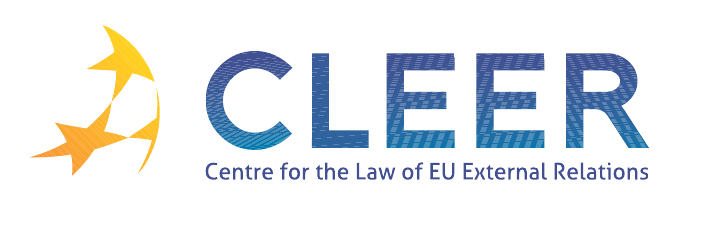 News Service week 22-23/2011WIDER EUROPE TRADEDEVELOPMENT AND COOPERATIONEU- FAR EASTEXTERNAL DIMENSION OF AFSJ Edited by Emilia Nadova & Prof. Dr. Steven Blockmans20 MayEP resolution on the Union for the Mediterranean 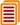 20 MayEP resolution on the need for an EU strategy for the South Caucasus 27 MayHR Ashton’s remarks at the press point with PM Thaci 30 MaySørensen to be new Head of EU Delegation in Bosnia and Herzegovina 30 MaySyrian uprising: a spring not in bloom 30 MayImplementation of the European Neighbourhood Policy in 2010 Country report: Eastern Partnership 6 JuneCroatia: four negotiation chapters left open 6 JuneLibya: Six ports targeted by new EU sanctions 7 JuneHR Ashton sets up Task Force for the Southern Mediterranean judgmentC-485/07, UWV v. Akdas and others (Association EU-Turkey, social security for migrant workers) ISS chaillot paperThe Western Balkans and the EU: 'the hour of Europe' 8 JuneMEPs favour EU-Canada trade deal, worry about seals, tar sand oil and asbestos 9 JuneEU - Russia Summit: partial recovery of trade in goods between EU27 and Russia in 2010 5 MayReport on Regulation (EC) 1905/2006 establishing a financing instrument for development cooperation: lessons learned and perspectives for the future 18 MayEP resolution on the EU Policy Coherence for Development and the ‘Official Development Assistance plus’ concept 30 MayThe European Commission raises alarm for the regional dimension of Libya's crisis and calls for humanitarian mobilisation in Chad 28 May 20th EU-Japan Summit: Joint Press Statement 26 MayCommunication from the Commission to the EP and the Council Annual Report on Immigration and Asylum 1 JuneCommon European Asylum System: better protection and solidarity for people seeking international protection 1 JuneAsylum proposals: a more protective and effective Common European Asylum System  8 JuneEP: Bulgaria and Romania are ready to join Schengen area 8 JuneImplementation of the Customs Union and relations with third countries and international organisations in customs matters 